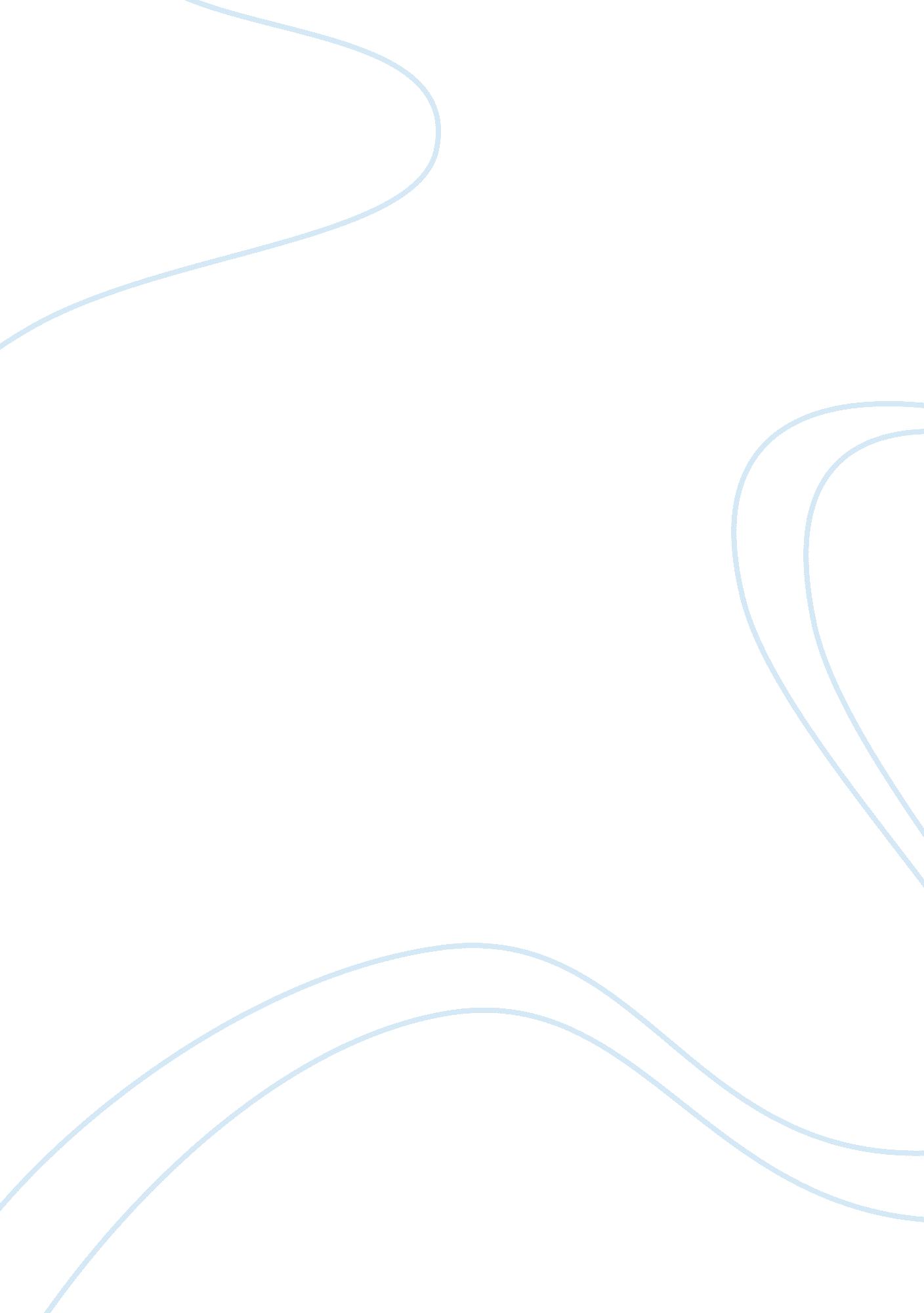 Inner personality of rizal essay sample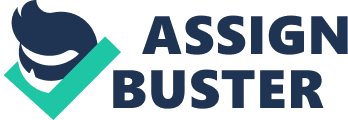 1. Who is Rizal to me? Jose Protacio Rizal Mercado y Alonso Realonda. This man, the hero of our country, the Philippines. Rizal was the type of person to be great and intelligent enough to excel and finish his studies while taking part on other fields that may or may not be related to his study. He was special. He was a genius by nature. He craved for more knowledge. He wanted to know more about the surroundings and the thing happening. He was curious, in way that he wanted answers. As child, Rizal was the still the typical kid who played with his brother and sisters and was taught virtues and great devotion as a devout Catholic. At an early age, Rizal already was aware of the injustices of the people. As a lover, loving and being able to be in a relationship with girls of 
different kinds, he was the frustrated lover or even the hopeless romantic. To sum it up, before he got married, and regarding the fact that he had an eleven-year relationship with his ex-girlfriend, his love life was somehow a failure. Some of his literary works were even based on his love life, how he got dumped and how he felt for that someone. Jose P. Rizal used his works as a pathway for the people especially for the youth. He served as inspiration for the future of the country. Surely, many people now adored his patriotism as he really fought for the country. I wonder, if Rizal hasn’t been brave, or even wasn’t that smart, would the people before be aware of the mistreatment of the Spaniards to the countrymen? I guess not. The Katipunan perhaps couldn’t even be established. Rizal’s intelligence was far beyond excellence. He had a wide range of ideas. And he wanted to use these ideas to save the lives of his co-citizens from the exploitation of the Spaniards. He became the influence of the people and the savior of the countrymen who were cowards. And this became the foundation of the Revolution and the beginning of the fight against the evil. 2. What is his inner personality? State your justification. According to what I have observed from knowing unto his life, Rizal obviously had strengths on his “ head”. It was more dominant on his personality. It was then followed by his “ heart”. It lurked on his sub-consciousness. Lastly, his “ guts”, it remains unconscious. It was his weakness. Rizal had dominance on his head. His head was his strength. Ever since he was young, he had potentials using his brain and mind. We wanted to know more, he wanted to attain more knowledge. In every curiosity he had, he somehow never stopped without getting an answer. With his young mind, he was a thinker. He observed the things around him making him be aware of the blasphemy of the Spaniards turning to the point that as he grew up, he wanted to find keys to rescue the lives of his fellow citizens. He had sub-dominance on the heart. It was easy for him to express his emotions and what he really feels. This was clearly obvious from his writings and literary pieces. As he was studying, his primary inspiration was his motherland and as well his family. He was the kind of son that wanted what’s best for his mother. As a child he was participative enough to know different fields of study. As he was studying, he too was confident on his works knowing that it was right for him to do so. And lastly, his weakness in his guts. Rizal was somehow cowardly because he couldn’t face the Spaniards personally. He fought using a pen or a quilt. He couldn’t join the revolt against the Spaniards as he doesn’t want blood to be shed. He feared failure too. He was scared by the instances that his works will be forgotten in the future. 